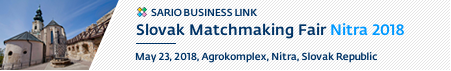 The fee in the amount of 60€ includes the following: enlistment into the matchmaking process and bilateral (B2B) meetings one day entry to the International Engineering Fair 2018 in Nitra on the day of Event’s bilateral meetings (May 24 2018)catering electronic version of the catalogue of participants The basic attendance fee is 60€/person, each additional representative(s) of a party shall pay 40€ as well. The number of representatives is to be filled out in the online registration form.The deadline for the participation fee payment is no later than 12 May 2018 and the full amount is to be transferred to the organizer´s account (pro forma invoice):Payments through Single Euro Payments Area (SEPA)Bank details:Name of bank: Štátna pokladnica, Radlinského 32, 810 05 BratislavaBank account number: 7000242052/8180IBAN Code No: SK97 8180 0000 0070 0024 2052BIC: SPSRSKBAConstant Symbol: 0308Variable Symbol: number of pro forma invoiceSpecific Symbol: VAT No. of the companyNote for the recipient: name of the companyOther payments (NOT through Single Euro Payments Area SEPA)Bank details:Name of the bank: Všeobecná úverová banka a.s.Address of the bank: Mlynské Nivy 1, 829 90 BratislavaBank account number: 7000242052/8180IBAN: SK97 8180 0000 0070 0024 2052SWIFT: SUBASKBXConstant Symbol: 0308Variable Symbol: number of pro forma invoiceSpecific Symbol: VAT No. of the companyNote for the recipient: name of the companyPrices do not include transfer fees or any other bank fees!In case of payment of participation fee during the period of 9 May 2018 – 12 May 2018, please send a scan of payment slip to SARIO agency at matchmaking@sario.skNo cancellation fee till 9 May 2018.  Paid participation fee will be returned in full upon written notice of cancellation prior to 9 May 2018 (matchmaking@sario.sk).In case the participant cancels the participation in writing (matchmaking@sario.sk) after 9 May 2018, only 40% of paid total amount will be returned due to administration costs to SARIO resulting from registration of the participant. In case the participant cancels the participation in writing (matchmaking@sario.sk) after 14 May 2018, the fee will not be returned to the participant, due to inevitable administrative costs of the SARIO agency related to registration and matchmaking of the participant for the bilateral negotiations. In case the participant registers for the event but fails to pay registration fee in time, he will not be included in the matchmaking process and B2B meetings. In case the participant, upon agreement with SARIO, decides to pay the fee at the venue, there will be an extra charge of 5€/participant. The method of the tickets distribution to the registered Participants will be posted on the Organizer’s official web page of the Event by 18 May 2018. Participation fee:Participation fee:Participation fee:Basic fee for attendance at event,  B2B meetings, panel discussion 60€ one person